2023年度の「土屋雷蔵賞」が、幹事会において選定されました。2023年11月22日にハイブ長岡で行われた土木学会関東支部新潟会主催の「第41回研究調査発表会」にエントリーされた7部門94名の発表者（評価対象者）の中から、以下の4名の方が受賞されましたので、お知らせします。土屋雷蔵賞は、産・官・学の若手研究者・技術者の調査研究を推進・奨励し、地域を支える土木技術者を育成することを目的として、研究・調査の質、スライドの出来、説明技術等が優秀な講演者を対象に表彰しているものです。第Ⅱ部門　土壌蒸発散と地下水流出の相互作用を考慮した低水解析小椋 崇弘（長岡技術科学大学）第Ⅲ部門　様々なベントナイト混合土の膨潤挙動に関する実験的検討　飯田 輝良（新潟大学）第Ⅳ部門　Sentinel衛星画像データセットを利用した土地被覆変化の自動抽出に関する検討　市原 直人（長岡技術科学大学）第Ⅴ部門　動水圧場における既設パイプラインの周方向ひずみを用いた非破壊・非接触検出法の開発坪田 到馬　　　　　　　　　 　　　　　　　　　　　　　　　　　　　　　　　　　　　　　　　　　　　　　 （新潟大学）新潟会ホームページhttp://jsce-niigata.com/　　　　　　　　　　　　　　　　　　	　　　　　　毎日の暮らしを支える大切な土木構造物が52施設！！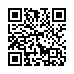 「にいがた土木構造物の機能構造物めぐり」としてホームページに紹介しております。[問合せ先]公益社団法人 土木学会関東支部新潟会（担当：三澤）電話　025-285-8886新潟市中央区新光町６番地１（興和ビル７階）